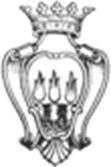 CITTA’ DI FOGGIAPROVINCIA DI FOGGIAAVVISO PUBBLICOIL DIRIGENTE AREA 7 AMBIENTE E SICUREZZA DEL COMUNE DI FOGGIAIn seguito alla chiusura della campagna di controllo dello stato di manutenzione ed esercizio degli impianti termici ricadenti nel territorio comunale biennio 2020/2021.VISTOil D.P.R. 21/12/1999 n. 551, recante modifiche al D.P.R. 412/93, per quanto concerne l’esercizio e la manutenzione degli impianti termici, all’art. 13 stabilisce che i Comuni con più di 40.000 abitanti effettuino, con cadenza almeno biennale e con onere a carico degli utenti ed anche avvalendosi di organismi esterni aventi specifica competenza tecnica, i controlli necessari ad accertare l’effettivo stato di manutenzione ed esercizio degli impianti termici.RICHIAMATEla Deliberazione n. 43 del 07 giugno 2023, della Commissione Straordinaria con i poteri della Giunta Comunale, avente ad oggetto Adempimenti in materia di verifiche impianti termici: Rimborso del bollino energetico inerente alla campagna di autocertificazione 2020/2021 per le famiglie a basso reddito e disposizioni relative alle tariffe.la Determina Dirigenziale n. 1908 del 03 agosto 2023, avente ad oggetto “AVVISO PUBBLICO ai fini dell’apertura della campagna di autocertificazione per i benefici economici per le famiglie a basso reddito. Rimborso del bollino energetico campagna 2020/2021”.  RILEVATOche a seguito della sottoscrizione del Protocollo d’Intesa tra i soggetti firmatari, si è costituito un fondo di solidarietà a favore delle famiglie a basso reddito;RENDE NOTOL’apertura della campagna di autocertificazione per i benefici economici per le famiglie a basso reddito. Rimborso del bollino energetico campagna 2020/2021.Articolo 1 Requisiti dei richiedentiL’accoglimento delle domande per ottenere la concessione del contributo in oggetto è subordinato alla verifica della sussistenza, in favore del richiedente, dei seguenti requisiti:Importo reddito ISEE del nucleo familiare non superiore a € 6.500,00;Essere residente nel Comune di Foggia;Essere in possesso del Bollino biennio 2020/2021.Articolo 2 Criteri di valutazione per l’assegnazione del contributo In base alle domande di contributo ritenute formalmente regolari, sarà stilata una graduatoria, seguendo il criterio cronologico di presentazione dell’istanza e fino al raggiungimento della somma disponibile all’amministrazione.Articolo 3 Documentazione richiestaGli interessati, per essere ammessi alla selezione per l’inserimento nella graduatoria degli aventi diritto, dovranno presentare domanda in carta semplice utilizzando unicamente la modulistica appositamente predisposta dal Servizio Ambiente e Sicurezza, disponibile in allegato al presente avviso sotto la lettera “A”.Alla domanda dovranno essere obbligatoriamente allegati i seguenti documenti:Copia del documento di identità del richiedente che sottoscrive la domanda e copia del codice fiscale “PERFETTAMENTE LEGGIBILI”;Modello ISEE in corso di validità;Copia autocertificazione completa dell’allegato “G” (Bollino);Se a redigere la richiesta è un delegato, delega controfirmata da delegato e delegante con relativi documenti di identità allegati.Copia fotostatica PERFETTAMENTE LEGGIBILE o apposita certificazione attestante codice IBAN bancario, in caso di richiesta di pagamento su conto corrente del beneficiario;Articolo 4 Termini e modalità per la presentazione della domandaLa domanda, debitamente compilata e sottoscritta, dovrà essere presentata mediante una delle seguenti modalità:A mano direttamente all’Ufficio Protocollo Generale del Comune di Foggia, sito in Corso Garibaldi, civ. 58;Spedita mezzo posta, con raccomandata a.r. al seguente indirizzo: Comune di Foggia – Corso Garibaldi, civ. 58 - -71121 Foggia;Inviata tramite posta elettronica certificata (PEC) all’indirizzo:protocollo.generale@cert.comune.foggia.itLa domanda, in qualunque modalità presentata, dovrà pervenire al Comune di Foggia, a pena di esclusione, entro e non oltre le ore 12:00 del giorno 30 mese settembre anno 2023; farà fede il timbro a datario dell’ufficio comunale accettante (Archivio e Protocollo) in caso di spedizione cartacea ovvero, in caso di invio via PEC, l'orario di accettazione registrato nel sistema informatico del gestore della posta elettronica certificata comunale. In caso di spedizione, oltre all'indicazione del mittente, dovrà essere riportata sulla busta ovvero nell'oggetto della PEC, la seguente dicitura: “Avviso Pubblico – Rimborso del bollino energetico campagna 2020/2021”.Per informazioni in merito ai contenuti del presente avviso ci si potrà rivolgere, a partire dalla data di pubblicazione dello stesso, agli uffici del Servizio Ambiente e Sicurezza siti in Via M. Protano, civ. 7 –  piano primo – i giorni di Martedì e Giovedì dalle ore 9:00 alle 12:00 e dalle ore 15:30 alle 17:00. Dalla stessa data è possibile chiedere informazioni attraverso la rete internet mediante invio di apposita PEC all’indirizzo: ambiente@cert.comune.foggia.it.Articolo 5 Obblighi sanzioni ed esclusioniE’ fatto obbligo al beneficiario di consentire all’Amministrazione comunale o altro soggetto da questa eventualmente delegato, di effettuare verifiche che si dovessero rendere necessarie per l’attività di controllo. La violazione degli obblighi e la presenza di dichiarazioni false o mendaci comporta la segnalazione all’Autorità Giudiziaria per i provvedimenti di competenza nonché la revoca del provvedimento di assegnazione e il recupero delle somme eventualmente erogate.  Articolo 6 ProcedureIl Servizio Ambiente e Sicurezza del Comune di Foggia provvederà all’istruttoria delle domande pervenute, effettuandone la verifica della regolarità formale. Le domande che abbiano superato l’istruttoria formale, saranno prese in esame da parte della Commissione appositamente istituita al fine di stilare, sulla base dei criteri di valutazione indicati all’articolo 2, la graduatoria seguirà il criterio cronologico di presentazione dell’istanza e fino al raggiungimento della somma disponibile all’amministrazione. La graduatoria provvisoria e l’elenco delle domande dichiarate non ammissibili saranno approvate con determinazione dirigenziale pubblicata all’Albo Pretorio e sul sito web del Comune di Foggia per un periodo di 15 giorni entro il quale gli interessati potranno presentare opposizione facendo pervenire osservazioni, controdeduzioni e/o memorie scritte. Ultimato l'esame delle opposizioni, la graduatoria definitiva e l’elenco delle domande dichiarate non ammissibili saranno approvate con ulteriore determinazione dirigenziale pubblicata all’Albo Pretorio e sul sito web del Comune di Foggia. Tali pubblicazioni hanno valore di notifica a tutti gli effetti. I beneficiari saranno identificati in graduatoria esclusivamente mediante il numero di protocollo generale assegnato alla corrispondente domanda. Avverso la determinazione dirigenziale di approvazione della graduatoria potrà essere presentato ricorso al T.A.R. entro 60 giorni od in alternativa Ricorso al Presidente della Repubblica entro 120 giorni.Articolo 7 Trattamento dei dati personaliSulla base di quanto previsto dal D. L.vo n. 196/2003 “Codice in materia di protezione dei dati personali” e dell’art. 13 del GDPR (Regolamento UE 2016/679), il trattamento dei dati raccolti ai fini della partecipazione al presente Avviso indetto dal Comune di Foggia sarà improntato ai principi della correttezza, liceità, trasparenza, tutela della riservatezza, rispetto dei diritti, delle libertà fondamentali, nonché della dignità degli interessati. Ai sensi dell’articolo 13 del succitato decreto legislativo, il Comune di Foggia fornisce le seguenti informazioni: i dati raccolti saranno esclusivamente trattati per l’assolvimento degli obblighi derivanti da norme di legge che disciplinano il procedimento di assegnazione dei contributi di cui al presente Avviso, anche con l’ausilio di procedure informatiche;il conferimento dei dati richiesti è obbligatorio in base alla vigente normativa, pena l’impossibilità di partecipare all’Avviso indetto dal Comune di Foggia;i dati raccolti non saranno comunicati ad altri soggetti, diversi dalle Amministrazioni pubbliche coinvolte (Regione Puglia, Stato), né saranno oggetto di diffusione per finalità diverse da quelle istituzionali e statistiche, secondo le disposizioni e i limiti di legge;  il titolare del trattamento dei dati è il Comune di Foggia;il responsabile del trattamento dei dati è l’ing. Saverio Pio Longo, Dirigente dell’Area 7 Ambiente e Sicurezza del Comune di Foggia. In ogni momento, il soggetto che ha fornito i dati richiesti ai fini dell’ammissione, potrà esercitare i diritti previsti dall’articolo 7 del D. L.vo n. 196/2003.Articolo 8 Responsabile del ProcedimentoAi fini del presente bando, il Responsabile del Procedimento è l’ing. Saverio Pio Longo, Dirigente dell’Area 7 Ambiente e Sicurezza.Articolo 9 PubblicizzazioneIl Comune di Foggia provvederà alla pubblicazione del presente Avviso presso il proprio Albo Pretorio, e provvederà alla diffusione e pubblicizzazione dello stesso sia mediante l’affissione di manifesti in città, presso le sedi circoscrizionali, presso gli uffici maggiormente frequentati dall’utenza, sia attraverso comunicati a mezzo stampa e televisione, sia attraverso il sito web del Comune di Foggia.Articolo 10 Erogazione del contributoAi fini della più celere erogazione del contributo, si invita la cittadinanza a richiedere il pagamento, obbligatorio nei casi previsti dalla legge, su conto corrente del beneficiario o del delegato alla riscossione del beneficio. Nel caso di decesso del beneficiario, il contributo potrà essere erogato solo ed esclusivamente ad un soggetto facente parte del nucleo familiare nel biennio 2020/2021, in mancanza ad uno solo degli eredi che possono dimostrare di aver contribuito al pagamento del canone, previa presentazione di documentazione attestante le generalità degli aventi titolo e gli atti di delega alla riscossione con firma degli eredi debitamente autenticata a norma di legge.Foggia, li 04 agosto 2023                                                                                     F. to Il Dirigente Area 7 Ambiente e Sicurezza                                                                                                           Ing. Saverio Pio LongoALLEGATI:Istanza di partecipazione (mod. A);SCHEMA DI DOMANDAMODELLO A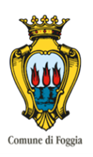 AREA 7 Servizio Ambiente e SicurezzaVia M. Protano, 7 – 71122 Foggia (Fg)Pec: ambiente@cert.comune.foggia.itProtocollo GeneraleAl Comune di FoggiaArea 7 Servizio Ambiente e SicurezzaVia M. Protano, 7 – 71122 Foggia (Fg)Pec: ambiente@cert.comune.foggia.itOggetto: Richiesta rimborso bollino energetico campagna di autocertificazione 2020/2021. Il/La sottoscritto/a _____________________________________, nato/a a __________________il _______________, residente nel Comune di _______________________________________, alla via __________________________, recapito telefonico _____________________, essendo in possesso dei requisiti richiesti.CHIEDEIl rimborso del bollino energetico per la campagna di autocertificazione 2020/2021, ammontante ad € 20,00 (venti/00).Allega l seguente documentazione:Modello ISEE in corso di validità;Copia autocertificazione completa dell’allegato “G”;Copia del documento di identità in corso di validità del titolare dell’autocertificazione;Delega e copia del documento del delegato.Dati identificativi del conto corrente:CODICE IBAN: _____________________________________________________________ISTITUTO BANCARIO: ______________________________________________________FILIALE/SEDE DI: ___________________________________________________________INTESTATARIO: ____________________________________________________________CODICE FISCALE: ___________________________________________________________DICHIARODi essere consapevole della responsabilità penale a cui potrei andare incontro in caso di dichiarazioni mendaci, o di esibizione di atto falso o contenente dati non più rispondenti a verità ai sensi dell’articolo 76 del d.p.r. 28.12.2000 n. 445;Di Autorizzare il trattamento dei miei dati personali presenti nella comunicazione in oggetto ai sensi del Decreto Legislativo 30 giugno 2003, n. 196 “Codice in materia di protezione dei dati personali” e dell’art. 13 del GDPR (Regolamento UE 2016/679).Foggia, li ___/___/_______						   Firma								____________________